SundayMondayTuesdayWednesdayThursdayFridaySaturdaySaturday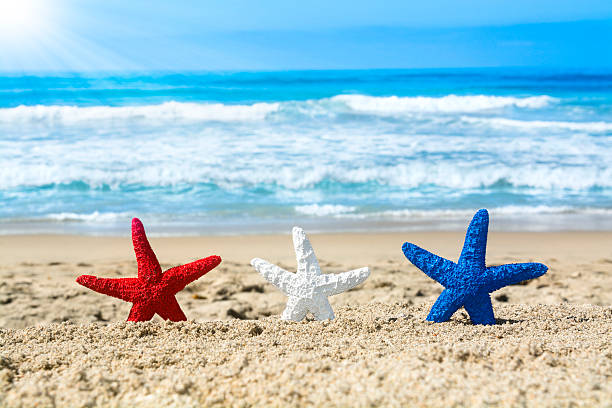 1                      2                      2345                     67899 1011121314151616171819202122232324252627282930